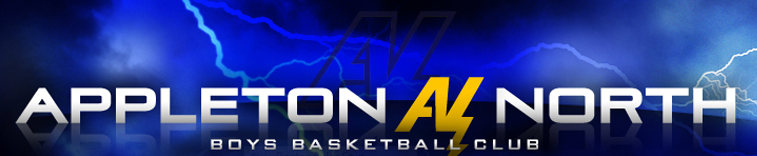 Attendees: Craig Donaldson; Mike Mullen; Jerry Ramus;  Chris Mattson; Rick Popp; Glenn Staszak; Fritz Stuedemann; Chris Winter; Chris Wolslegel; Tim ZuckAbsentees:  Karri Holmes; Jon LiesenerDiscussion Topics: Open Action ItemsBoard – shoot Karri local businesses that you know that might be interestedChris Wolslegel – order 4 ball bags - COMPLETEJon - look at additional opportunities for younger teams to play at Varsity games and provide info back to clubMike – send Karen an email to inform her that players will wear jersey to get in freeGlenn – send out communication - COMPLETEGlenn – provide sample wording and get to the club to approve Fritz – spoke to Rob and they will finalize – In ProgressRick, Karri, and Chris  - they will figure buyout option and how it works compared to girls selling calendars - CompleteCoaches – background checks – can I close the registration?3,4,5 grades completed6 ( left),7, 8 grades leftKarri – are dates set for fundraising eating days? Glenn – follow-up with KarriCraig - JerseysJon L’s ItemsQuick Finance ReviewChecking - $28KSavings – $12KOutstanding Debt - $19KDeposits (registration fees and calendars) - $16KTournament Review – Karri/Fritz/Chris/Glenn/ALL7th grade – 128th grade – 8Setup GeniusFritz – will order the trophies and medalsRick – ref/scheduleGirls Club Update – FritzNo meetings setup yet; plan to schedule in JanuaryGrade Updates3rd – gym space is the issue4th – 3 tournaments so far5th – 6th – no big complaints; other schools are going to an A team soonerCompete against split squads7th grade8th gradeCalendar Review - KarriStatus of collecting moneyBoys Club - 381Boys High School - 110Girls Club - 567Top SellersCoaches send top sellers to Glenn 6th grade Eli Van Gompel4th grade Chris will send check to girls club with Rick’s calculationsDrawings are done by Fritz’s daughters in the main officeClub votes to do this again next yearWebsite updated on main pageSponsorships - FritzWebsiteNeed digital file to uploadTourneys$350 - Cost$350 – 1 year membershipProcessFundraising – dates have not been provided; once known Glenn will send out update to the club membersTexas RoadhouseBW3’sTom’sAAU Update – Jon reached out to himTreasurer – need to find someone for next year to replace